РОССИЙСКАЯ ФЕДЕРАЦИЯИвановская область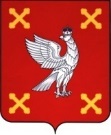      Администрация  Шуйского муниципального районаПОСТАНОВЛЕНИЕот 23.09.2021  № 623 -пг. ШуяО внесении изменения в постановление Администрации Шуйского муниципального района от 06.11.2020  № 670-п "О создании межведомственной комиссии по оценке жилых помещений жилищного фонда Российской Федерации, многоквартирных домов, находящихся в федеральной собственности, муниципального жилищного фонда в целях признания помещения жилым помещением, жилого помещения пригодным (непригодным) для проживания граждан и многоквартирного дома аварийным и подлежащим сносу или реконструкции"В соответствии с Федеральным законом от 06.10.2003 № 131-ФЗ «Об общих принципах организации местного самоуправления в Российской Федерации» (с изменениями и дополнениями), в связи с протестом Шуйской межрайонной прокуратуры  от 13.09.2021 № 03-25-1-2021, Администрация Шуйского муниципального района постановляет:Внести изменение в постановление Администрации Шуйского муниципального района от 06.11.2020  № 670-п "О создании межведомственной комиссии по оценке жилых помещений жилищного фонда Российской Федерации, многоквартирных домов, находящихся в федеральной собственности, муниципального жилищного фонда в целях признания помещения жилым помещением, жилого помещения пригодным (непригодным) для проживания граждан и многоквартирного дома аварийным и подлежащим сносу или реконструкции", изложив приложение № 1 в новой редакции (прилагается).Контроль за исполнением настоящего постановления возложить на заместителя главы администрации Николаенко В.В.Постановление вступает в силу с момента его опубликования.                                                                        Приложение                                                                                              к постановлению Администрации                                                                                        Шуйского муниципального района                                                                                            от 23.09.2021 № 623-п                                                                       Приложение №1                                                                                              к постановлению Администрации                                                                                        Шуйского муниципального района                                                                                            от 06.11.2020 № 670-пСОСТАВМежведомственной комиссии по признанию помещений жилыми помещениями, жилых помещений непригодными для проживания и многоквартирных домов аварийными и подлежащими сносу или реконструкцииПредседатель комиссии:- Николаенко В.В. – заместитель главы администрации Шуйского муниципального района;	Заместитель председателя комиссии:- Казарин С.П. – начальник отдела МХ и ГД администрации Шуйского муниципального района;секретарь комиссии:- Цыганова Н.В. – ведущий специалист отдела МХ и ГД администрации Шуйского муниципального района; члены комиссии:- Кузьмин С.Ю. – начальник отдела муниципального контроля администрации Шуйского муниципального района;- Тюрин Е.В. – начальник комитета правого обеспечения администрации Шуйского муниципального района;- Штырова О.А. - главный специалист отдела МХ и ГД администрации Шуйского муниципального района;- Шуйское отделение Ивановского филиала ФГУП «Ростехинвентаризация Федеральное БТИ» - по согласованию;- Управление Федеральной службы по надзору в сфере защиты прав потребителей и благополучия человека по Ивановской области – по согласованию;- Служба государственного строительного надзора Ивановской области – по согласованию;- Служба государственной жилищной инспекции Ивановской области – по согласованию;- Отдел надзорной деятельности МЧС России по г.о. Шуя Шуйскому району – по согласованию.Глава Шуйского муниципального района       С.А.Бабанов